安全评价报告信息公布表机构名称湖北景深安全技术有限公司湖北景深安全技术有限公司湖北景深安全技术有限公司资质证号APJ-（鄂）-002APJ-（鄂）-002委托单位安琪酵母（宜昌）有限公司安琪酵母（宜昌）有限公司安琪酵母（宜昌）有限公司安琪酵母（宜昌）有限公司安琪酵母（宜昌）有限公司安琪酵母（宜昌）有限公司项目名称安琪酵母（宜昌）有限公司酵母绿色生产基地建设项目安全生产条件和设施综合分析安琪酵母（宜昌）有限公司酵母绿色生产基地建设项目安全生产条件和设施综合分析安琪酵母（宜昌）有限公司酵母绿色生产基地建设项目安全生产条件和设施综合分析安琪酵母（宜昌）有限公司酵母绿色生产基地建设项目安全生产条件和设施综合分析安琪酵母（宜昌）有限公司酵母绿色生产基地建设项目安全生产条件和设施综合分析安琪酵母（宜昌）有限公司酵母绿色生产基地建设项目安全生产条件和设施综合分析业务类别其他其他其他其他其他其他安全评价过程控制情况安全评价过程控制情况安全评价过程控制情况安全评价过程控制情况安全评价过程控制情况安全评价过程控制情况安全评价过程控制情况安全评价项目管理项目组长项目组长技术负责人技术负责人过程控制负责人过程控制负责人安全评价项目管理郭辉郭辉董颖董颖邹德新邹德新编制过程报告编制人报告编制人报告提交日期报告提交日期报告审核人报告审批人编制过程冀仕盛、宋帅华冀仕盛、宋帅华2020年11月2020年11月王正飞董颖安全评价项目参与人员姓名认定专业安全评价师从业识别卡/证书编号安全评价师从业识别卡/证书编号注册安全工程师注册证号是否专职安全评价项目参与人员郭辉测绘工程029388/S011032000110192001195029388/S011032000110192001195/专职安全评价项目参与人员冀仕盛机电012346/0800000000207709012346/0800000000207709/专职安全评价项目参与人员宋帅华机电一体化027043/1500000000302338027043/1500000000302338/专职安全评价项目参与人员余海波弹药工程与爆炸技术036169/S011032000110193001025036169/S011032000110193001025/专职安全评价项目参与人员贺琼材料化学036046/S011032000110193001092036046/S011032000110193001092/专职安全评价项目参与人员王正飞自动化035979/S011032000110192001415035979/S011032000110192001415/专职安全评价项目参与人员邹德新化学工程与技术（精细化工）030941/S011032000110191000471030941/S011032000110191000471/专职安全评价项目参与人员董颖机械设计制造及其自动化019091/1100000000200063019091/1100000000200063/专职项目简介项目简介项目简介项目简介项目简介项目简介项目简介安琪酵母（宜昌）有限公司注册成立于2020年7月13日，注册地位于宜昌市猇亭区，安琪酵母（宜昌）有限公司酵母绿色生产基地建设项目位于猇亭大道160号湖北省宜昌市猇亭区后山路，采用具有国际先进水平的绿色制造技术，实施智能制造，建设年产3.5万吨酵母及酵母抽提物项目，配套建设酵母中试车间和7000吨/日污水处理系统、供配电等公用设施，项目投资额114330万元，总占地面积341亩，项目定员973人，预计项目建设周期19个月。安琪酵母（宜昌）有限公司注册成立于2020年7月13日，注册地位于宜昌市猇亭区，安琪酵母（宜昌）有限公司酵母绿色生产基地建设项目位于猇亭大道160号湖北省宜昌市猇亭区后山路，采用具有国际先进水平的绿色制造技术，实施智能制造，建设年产3.5万吨酵母及酵母抽提物项目，配套建设酵母中试车间和7000吨/日污水处理系统、供配电等公用设施，项目投资额114330万元，总占地面积341亩，项目定员973人，预计项目建设周期19个月。安琪酵母（宜昌）有限公司注册成立于2020年7月13日，注册地位于宜昌市猇亭区，安琪酵母（宜昌）有限公司酵母绿色生产基地建设项目位于猇亭大道160号湖北省宜昌市猇亭区后山路，采用具有国际先进水平的绿色制造技术，实施智能制造，建设年产3.5万吨酵母及酵母抽提物项目，配套建设酵母中试车间和7000吨/日污水处理系统、供配电等公用设施，项目投资额114330万元，总占地面积341亩，项目定员973人，预计项目建设周期19个月。安琪酵母（宜昌）有限公司注册成立于2020年7月13日，注册地位于宜昌市猇亭区，安琪酵母（宜昌）有限公司酵母绿色生产基地建设项目位于猇亭大道160号湖北省宜昌市猇亭区后山路，采用具有国际先进水平的绿色制造技术，实施智能制造，建设年产3.5万吨酵母及酵母抽提物项目，配套建设酵母中试车间和7000吨/日污水处理系统、供配电等公用设施，项目投资额114330万元，总占地面积341亩，项目定员973人，预计项目建设周期19个月。安琪酵母（宜昌）有限公司注册成立于2020年7月13日，注册地位于宜昌市猇亭区，安琪酵母（宜昌）有限公司酵母绿色生产基地建设项目位于猇亭大道160号湖北省宜昌市猇亭区后山路，采用具有国际先进水平的绿色制造技术，实施智能制造，建设年产3.5万吨酵母及酵母抽提物项目，配套建设酵母中试车间和7000吨/日污水处理系统、供配电等公用设施，项目投资额114330万元，总占地面积341亩，项目定员973人，预计项目建设周期19个月。安琪酵母（宜昌）有限公司注册成立于2020年7月13日，注册地位于宜昌市猇亭区，安琪酵母（宜昌）有限公司酵母绿色生产基地建设项目位于猇亭大道160号湖北省宜昌市猇亭区后山路，采用具有国际先进水平的绿色制造技术，实施智能制造，建设年产3.5万吨酵母及酵母抽提物项目，配套建设酵母中试车间和7000吨/日污水处理系统、供配电等公用设施，项目投资额114330万元，总占地面积341亩，项目定员973人，预计项目建设周期19个月。安琪酵母（宜昌）有限公司注册成立于2020年7月13日，注册地位于宜昌市猇亭区，安琪酵母（宜昌）有限公司酵母绿色生产基地建设项目位于猇亭大道160号湖北省宜昌市猇亭区后山路，采用具有国际先进水平的绿色制造技术，实施智能制造，建设年产3.5万吨酵母及酵母抽提物项目，配套建设酵母中试车间和7000吨/日污水处理系统、供配电等公用设施，项目投资额114330万元，总占地面积341亩，项目定员973人，预计项目建设周期19个月。现场开展工作情况现场开展工作情况现场开展工作情况现场开展工作情况现场开展工作情况现场开展工作情况现场开展工作情况勘察人员郭辉、余海波郭辉、余海波郭辉、余海波郭辉、余海波郭辉、余海波郭辉、余海波勘察时间2020.9.72020.9.72020.9.72020.9.72020.9.72020.9.7勘察任务现场勘查、收集并核实业主单位提供的安全评价相关资料现场勘查、收集并核实业主单位提供的安全评价相关资料现场勘查、收集并核实业主单位提供的安全评价相关资料现场勘查、收集并核实业主单位提供的安全评价相关资料现场勘查、收集并核实业主单位提供的安全评价相关资料现场勘查、收集并核实业主单位提供的安全评价相关资料勘察中发现的问题无无无无无无评价项目其他信息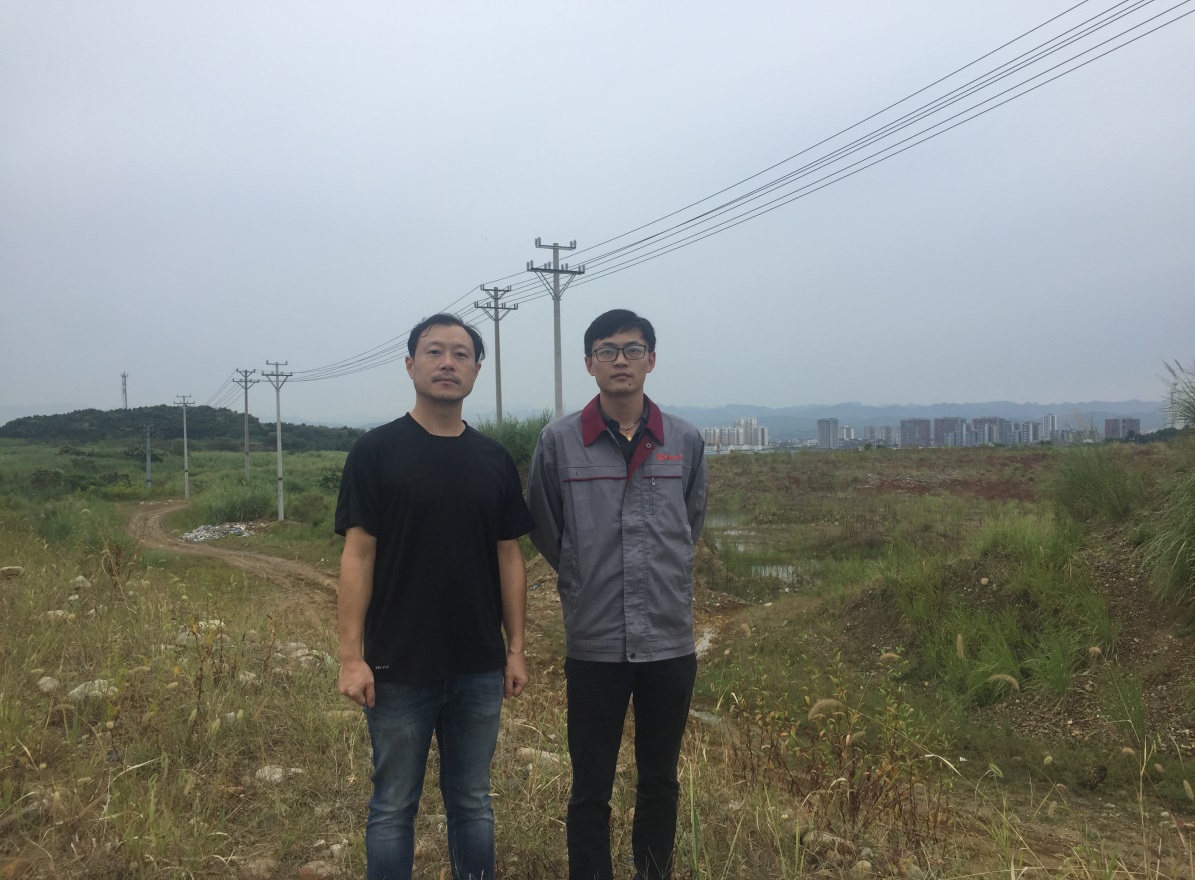 